Запрос ценовых предложений № 2051469Летняя спецодежда Ботинки кож. СпеКостюм для защиты от общих производствцобувь с металлическим подноском. Костюм для защиты от общих производственных загрязнений и механических воздействий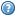 